ФИО автора: Вебер Ольга ВикторовнаНаселённый пункт: Назаровский район                                         Образовательная организация: МБОУ «Степновская СОШ»Предмет: Окружающий мирКласс: 1 классТема раздела: Человек и природаТема урока: Определение частей растения.Цель урока: сформировать умение определять части растения (корень, стебель, цветок, листья, плод). Предметные результаты: - называет основные части растений (корень, стебель, лист, цветок, плод)Метапредметные результаты:- группирует предложенные растения и животных;- выявляет недостающие части растения;- проявляет уважительное отношение к собеседнику и соблюдает правила ведения диалога при работе в паре.Воспитательный потенциал:- направлен на первоначальные представления о строении растений (ценности научного познания)Деятельность учителяДействия учениковДействия учениковМотивационно-целевой этапМотивационно-целевой этапМотивационно-целевой этапI. Организационный момент                                                              Прозвенел звонок,Начинается урок!Наш девиз сегодня:Наблюдаю, замечаю, размышляю, делаю выводы.Учащиеся проверяют готовность, настраиваются на урок.Учащиеся проверяют готовность, настраиваются на урок.II. Актуализация знаний («ситуация успеха»)- Перед вами на столах картинки. Разложите их на группы. Работать будем в паре, как сидите.Дети в паре раскладывают картинки на группы. Получился 1 вариант у всех.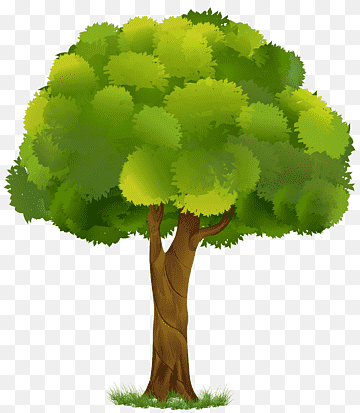 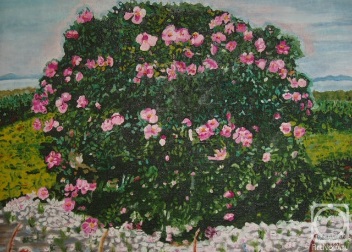 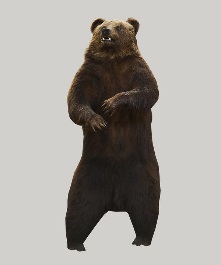 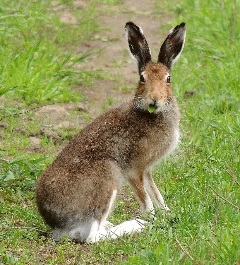 Дети в паре раскладывают картинки на группы. Получился 1 вариант у всех.Учитель оказывает помощь слабым детям с помощью наводящих вопросов:- Назовите, что вы видите на картинках.- Кто из них издаёт звуки?- Можно их объединить в одну группу?- Что не двигается?- Можно их объединить в другую группу?Слабые дети выполняют задание с помощью учителя.- Дерево, медведь, куст, заяц.- Медведь, заяц.- Да.- Дерево, куст.- Да.Слабые дети выполняют задание с помощью учителя.- Дерево, медведь, куст, заяц.- Медведь, заяц.- Да.- Дерево, куст.- Да.- Покажите, сколько групп получилось?Дети показывают на пальцах:- 2.Дети показывают на пальцах:- 2.- А есть другие варианты?Предполагаемые ответы детей:- Нет. Предполагаемые ответы детей:- Нет. - Давайте посмотрим, как вы разложили картинки на группы.- Кто хочет ответить?Спрашиваю одну пару. Отвечает одна пара:- В одной группе у нас дерево и куст.В другой группе - медведь и заяц.Отвечает одна пара:- В одной группе у нас дерево и куст.В другой группе - медведь и заяц.- Ребята, покажите своё отношение.Учащиеся показывают своё отношение (+, -)Учащиеся показывают своё отношение (+, -)- А есть другие варианты?Предполагаемые ответы детей:- Нет. Предполагаемые ответы детей:- Нет. - Почему вы так разделили?Предполагаемые ответы детей:- Потому что, одна группа - это растения, другая группа – это животные.Предполагаемые ответы детей:- Потому что, одна группа - это растения, другая группа – это животные.- Что вы знаете о растениях?Предполагаемые ответы детей:- Это деревья, кустарники, травы.- У них есть листья, ствол.- Они растут на земле.
- Приносят пользу людям.Предполагаемые ответы детей:- Это деревья, кустарники, травы.- У них есть листья, ствол.- Они растут на земле.
- Приносят пользу людям.Этап осмысления новых сведенийЭтап осмысления новых сведенийЭтап осмысления новых сведенийIII.Целеполагание.- Ребята, а это растение?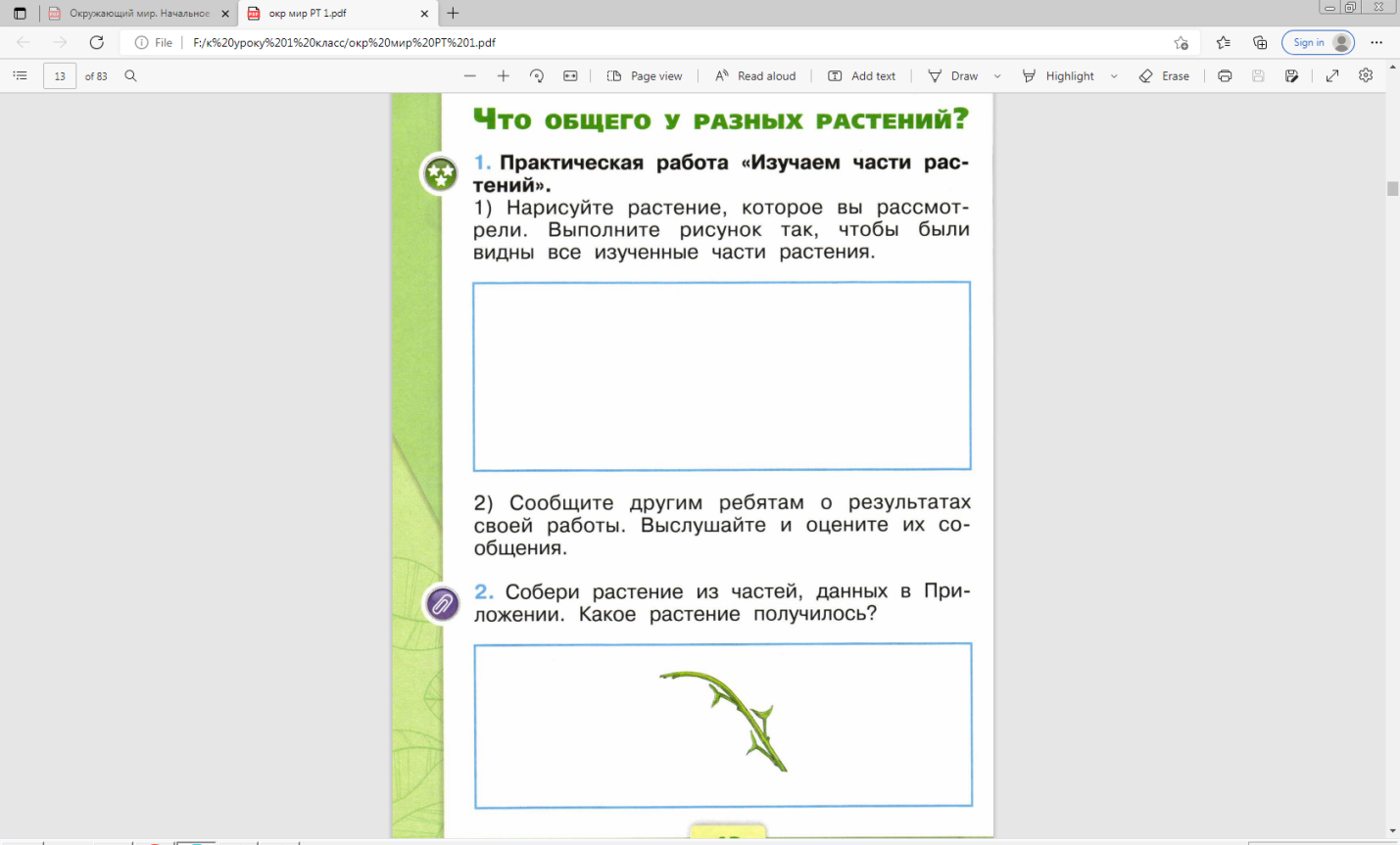 Предполагаемые ответы детей:- Да / Нет.Предполагаемые ответы детей:- Да / Нет.- Объясните почему? Предполагаемые ответы детей:- Да, потому что есть стебель. А стебель есть у всех растений.- Нет, потому что нет листьев, корня и т.д.Предполагаемые ответы детей:- Да, потому что есть стебель. А стебель есть у всех растений.- Нет, потому что нет листьев, корня и т.д.- Ребята, правильно я вас поняла, что это нецелое (не полное) растение?Предполагаемые ответы детей:- Да.Предполагаемые ответы детей:- Да.IV.Создание проблемной ситуации(ситуация «разрыва» и «поиска»)-  Превратите рисунок в полноценное растение.Моделирование ситуации («нахождение способа»)Моделирование ситуации («нахождение способа»)Моделирование ситуации («нахождение способа»)- Перед вами на столах фрагмент растения. Дорисуйте растение. Работать будем в паре, как сидите.- Перед вами на столах фрагмент растения. Дорисуйте растение. Работать будем в паре, как сидите.Дети в паре дорисовывают части растения. 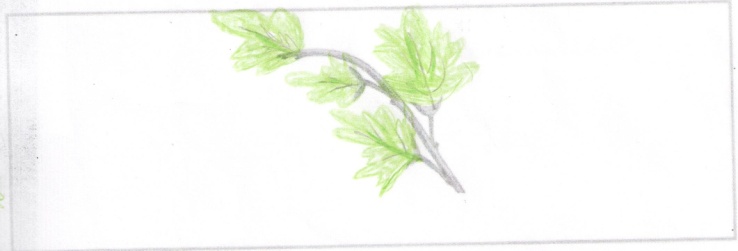 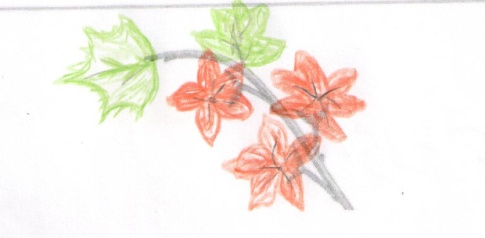 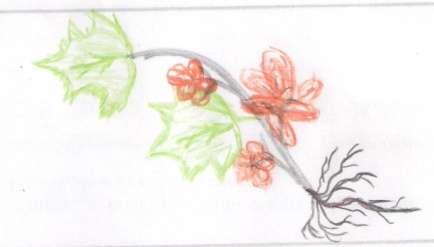 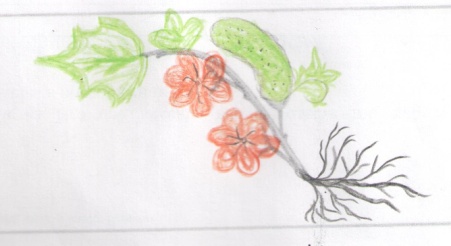 - Ребята, кто закончил задание, разместите свои работы на доске.- Ребята, кто закончил задание, разместите свои работы на доске.Дети вывешивают работы на доску.После выполнения задания идёт обсуждение выполненных работ.- Кто хочет рассказать про свой рисунок растения?После выполнения задания идёт обсуждение выполненных работ.- Кто хочет рассказать про свой рисунок растения?Желающая выступить пара показывает свою модель строения растения и рассказывает, какие части они дорисовали.- Есть ли что-то, что можно добавить или убрать из неё, чтобы улучшить? - Почему?- Есть ли что-то, что можно добавить или убрать из неё, чтобы улучшить? - Почему?Предполагаемые ответы детей:- Мы считаем, что не хватает ещё … (корня, плода и т.д.)- Мы считаем, что у растения нет … (корня, плода и т.д.)- Покажите своё отношение.- Покажите своё отношение.Учащиеся показывают своё отношение (+, -)- На каком рисунке изображено полноценное растение? Почему? После общего обсуждения, на доске появляется модель строения растения.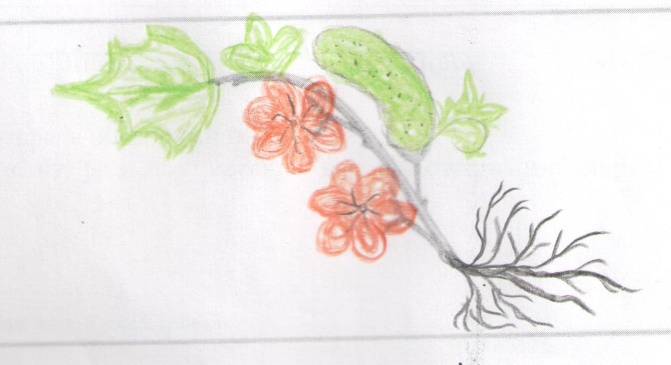 - На каком рисунке изображено полноценное растение? Почему? После общего обсуждения, на доске появляется модель строения растения.Дети высказывают, какая модель подходит для решения проблемной задачи и почему.- Покажите своё отношение.- Покажите своё отношение.Учащиеся показывают своё отношение (+)- Смогут ли понять модель вашего способа другие люди, которые будут изучать эту тему? Почему?- Смогут ли понять модель вашего способа другие люди, которые будут изучать эту тему? Почему?Предполагаемые ответы детей:- Да. Потому что на нашей модели видно всё растение. - Возьмите свои работы. Кому нужно что-то дорисовать?- Возьмите свои работы. Кому нужно что-то дорисовать?Дети называют недостающие части растения на своих работах.- Дорисуйте свои растения. - Дорисуйте свои растения. Дети заканчивают свои модели до общего образца.Возможен риск: если дети не нарисуют корень или плод, тогда учитель показывает правильный вариант.- Посмотрите на мой рисунок. Что ещё есть на моём рисунке, чего нет на ваших рисунках?Возможен риск: если дети не нарисуют корень или плод, тогда учитель показывает правильный вариант.- Посмотрите на мой рисунок. Что ещё есть на моём рисунке, чего нет на ваших рисунках?Предполагаемые ответы детей:- Корень.- Плод.Возможен риск: если дети скажут не плод, а огурец. -  На других растениях вырастают тоже огурцы?Возможен риск: если дети скажут не плод, а огурец. -  На других растениях вырастают тоже огурцы?Предполагаемые ответы детей:- Нет.- Что еще может вырасти?- Что еще может вырасти?Предполагаемые ответы детей:- Помидор.- Яблоко.- Апельсин.- Как назвать одним словом яблоко, помидор, огурец, апельсин?- Как назвать одним словом яблоко, помидор, огурец, апельсин?Предполагаемые ответы детей:- Плод.- Давайте повторим, что мы рисовали у растения, чтобы оно стало полноценном?Ответы детей фиксирую на доске:СЛЦКП- Давайте повторим, что мы рисовали у растения, чтобы оно стало полноценном?Ответы детей фиксирую на доске:СЛЦКППредполагаемые ответы детей:- С-стебель-Л-лист-Ц-цветок- К- корень.- П-плод- Назовите их одним словом?- Назовите их одним словом?Предполагаемые ответы детей:- Это части растения.- Покажите, сколько их?- Покажите, сколько их?Дети показывают на пальцах:- 5.Закрепление изученногоЗакрепление изученногоЗакрепление изученного- Назовите их друг другу, пересчитывая на пальцах. Работаем в паре.- Назовите их друг другу, пересчитывая на пальцах. Работаем в паре.Дети называют друг другу части растения:- Стебель, листья, цветок, корень, плод.Учитель оказывает помощь слабым детям.- Вспомни части растения по первым буквам.СЛЦКПУчитель оказывает помощь слабым детям.- Вспомни части растения по первым буквам.СЛЦКПСлабые дети называют части растений с помощью учителя.- С-стебель-Л-лист-Ц-цветок- К- корень.- П-плодЭтап контроляЭтап контроляЭтап контроля- У каждого на столе лежит карточка с заданием. 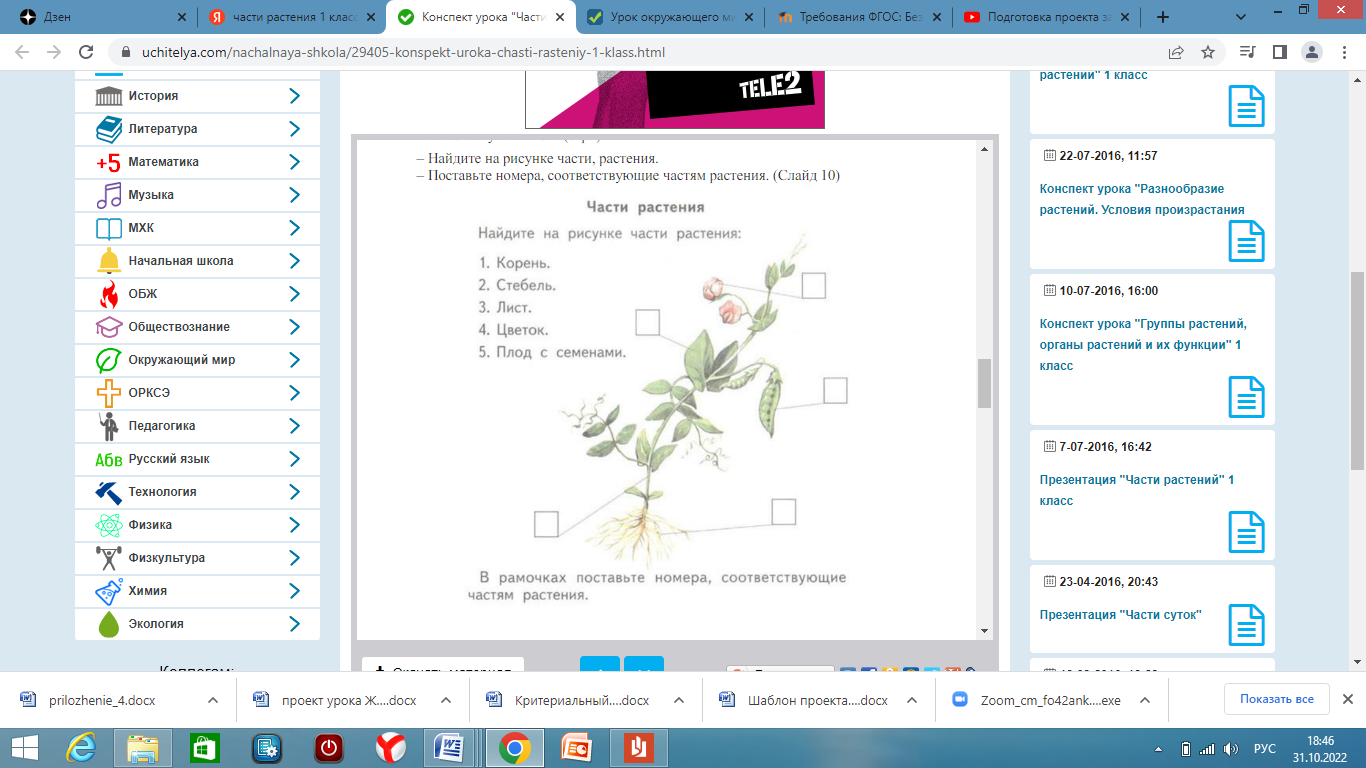 - У каждого на столе лежит карточка с заданием. Дети самостоятельно находят части растения и вписывают в рамочки номера, соответствующие частям растения.- Поменяйтесь карточками, проверьте работу соседа по образцу.(взаимопроверка по образцу учителя)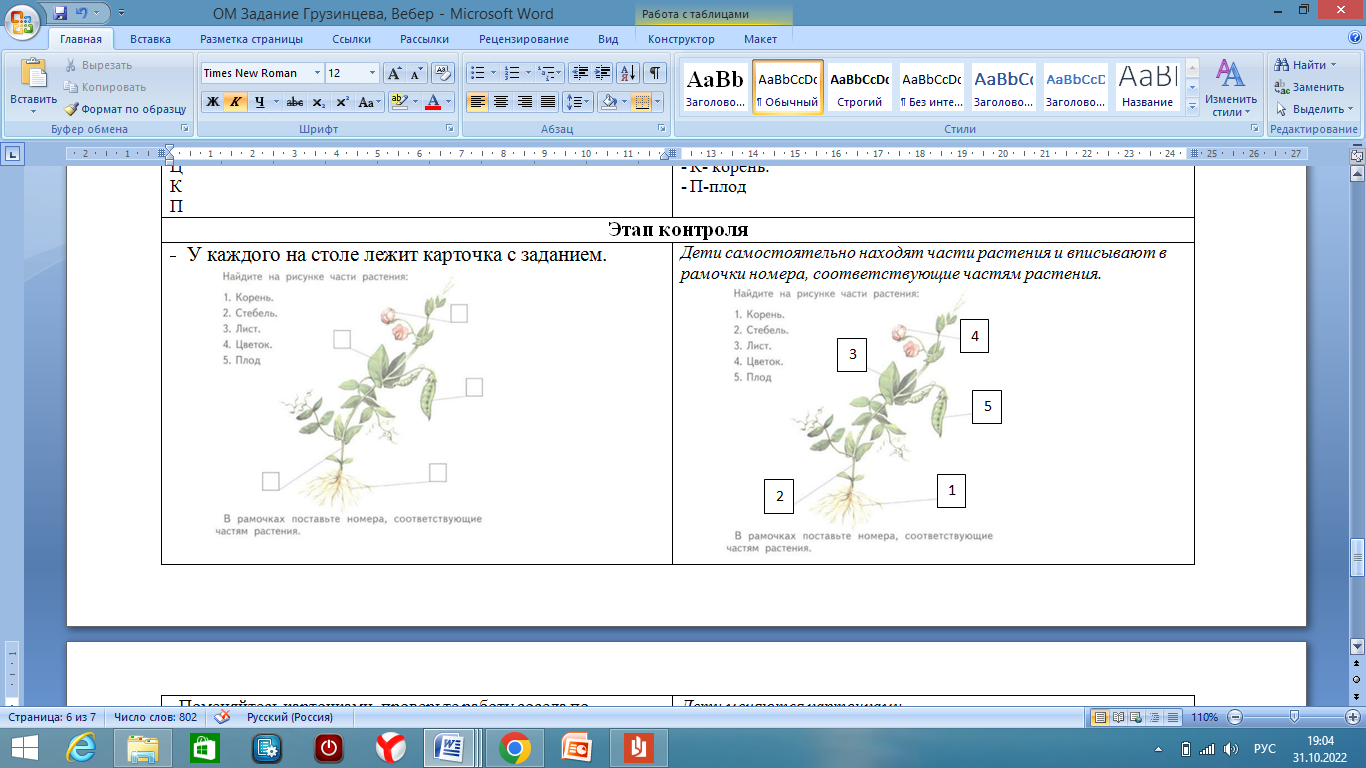 - Как мы можем оценить работу соседа?- За что мы можем оценить?- Оцените работу соседа по линеечке.- Поменяйтесь карточками, проверьте работу соседа по образцу.(взаимопроверка по образцу учителя)- Как мы можем оценить работу соседа?- За что мы можем оценить?- Оцените работу соседа по линеечке.Дети меняются карточками, проверяют работу по образцу.- По линеечке.- За правильность.                        П×РефлексияРефлексияРефлексияПродолжите предложения, выбрав начало словами:«Я узнал …»«Я повторил …»«Я запомнил …»Продолжите предложения, выбрав начало словами:«Я узнал …»«Я повторил …»«Я запомнил …»Предполагаемые ответы детей:- Я узнал, что у растения 5 частей. Это корень, стебель, листья, цветок, плод.- Я повторил части растения.- Я запомнил части растения.